   Ние от „ИЛ ТУО ВИАДЖО“ ЕООД разработваме и предоставяме пакети в областта на туристическите услуги, съобразно интересите на клиента, заставаме на неговата позиция, разглеждаме възможните решения, разработени оптимално с оглед на желаното. С нашите предложения ще Ви помогнем да постигнете максимално удовлетворение в търсеното от Вас решение.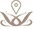 „ИЛ ТУО ВИАДЖО“ ЕООД	ISO 9001:2008	гр. София, пл. България 1 Национален Дворец на Културата (НДК)Телефони: 0700 12 626; 02 851 99 880879 48 40 60 - Мениджър продажби Имейл: office@viaggiobg.com  www.viaggiobg.com